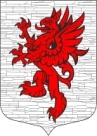 СОВЕТ ДЕПУТАТОВ       МУНИЦИПАЛЬНОГО ОБРАЗОВАНИЯЛОПУХИНСКОЕ СЕЛЬСКОЕ ПОСЕЛЕНИЕЛОМОНОСОВСКОГО МУНИЦИПАЛЬНОГО РАЙОНАЛЕНИНГРАДСКОЙ ОБЛАСТИчетвёртый созывРЕШЕНИЕот 23 ноября 2023 г.                                                                                              № 29О передаче полномочий МО Лопухинское сельское поселение Ломоносовского муниципального района Ленинградской области в части исполнения бюджета поселения и осуществления контроля за его исполнением 	В соответствии с п. 4 ст. 15 ФЗ-131 «Об общих принципах организации местного самоуправления в Российской Федерации» от 06.10.2003 года, Уставом муниципального образования Лопухинское сельское поселение Ломоносовского муниципального района Ленинградской области, Совет депутатов муниципального образования Лопухинское сельское поселение Ломоносовского муниципального района Ленинградской области решил:   1. Передать с 01.01.2024 г. Ломоносовскому муниципальному району Ленинградской области осуществление вопросов местного значения поселения, касающихся исполнения полномочий, предусмотренных п. 1 ст. 14 ФЗ-131 от 06.10.2003 г. «Об общих принципах организации местного самоуправления в Российской Федерации» в границах Лопухинского сельского поселения: - п. п. 1, в части исполнение бюджета поселения, осуществление контроля за его исполнением. 2.	Указанные в настоящем решении полномочия осуществлять на основании соглашения, заключаемого между администрацией Лопухинского сельского поселения и администрацией Ломоносовского муниципального района сроком на 1 (один) год с 01.01.2024 г. по 31.12.2024 г.3.    Для осуществления указанных в п. 1 настоящего решения полномочий направить в бюджет Ломоносовского муниципального района финансовые средства в форме иных межбюджетных трансфертов из бюджета муниципального образования Лопухинское сельское поселение в сумме:- 137 176,00 (сто тридцать семь тысяч сто семьдесят шесть) рублей. 4.  Настоящее решение разместить (обнародовать) на официальном сайте МО Лопухинское сельское поселение в информационно-телекоммуникационной сети Интернет по адресу «лопухинское-адм.рф».6.  Настоящее решение вступает в силу с момента его опубликования (обнародования).Глава муниципального образованияЛопухинское сельское поселение                                                        Шефер В.В.